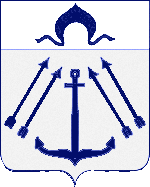 СОВЕТ  ДЕПУТАТОВ ПОСЕЛЕНИЯ  КОКОШКИНО   В ГОРОДЕ МОСКВЕ	_______________________________________________________________________РЕШЕНИЕ                                                       от 21 сентября 2023 года № 3/5Об     утверждении     графика      приёма населения депутатами Совета депутатов поселения Кокошкино на четвертый квартал 2023 года     В соответствии с Уставом  поселения Кокошкино, решением Совета депутатов поселения Кокошкино от 22.12.2016  года № 239/3 «Об утверждении Порядка организации и осуществления личного приема граждан депутатами Совета депутатов  поселения Кокошкино»  Совет депутатов поселения Кокошкино решил:     1. Утвердить график приёма населения депутатами Совета депутатов поселения Кокошкино на четвертый квартал 2023 год согласно приложению.      2. Опубликовать настоящее решение в информационном бюллетене администрации поселения Кокошкино и разместить на официальном сайте администрации поселения Кокошкино в информационно-телекоммуникационной сети «Интернет».     3. Контроль за исполнением настоящего решения возложить на главу поселения Кокошкино М.И. БабаеваГлава поселения Кокошкино		       	        			                       М.И.БабаевПриложениек решению Совета депутатов поселения Кокошкиноот 21.09.2023 № 3/5 График приёма населениядепутатами Совета депутатов поселения Кокошкино на четвертый квартал 2023 года1. Избирательный округ № 11. Количество мандатов: 5.2. Число избирателей: 4105.3. Перечень домовладений:пос. Кокошкино, ул. Дачная, дома №№ 1,2,3, 4, 5, 7, 8, 9, 10, 11;пос. Кокошкино, ул. Школьная, дома №№ 1, 2, 4, 3а, 7, 8, 9, 10, 11, 12;пос. Кокошкино, ул. Дзержинского дома №№ 1, 2, 5;пос. Кокошкино, ул. Заречная;пос. Кокошкино, ул. Ленина, дома №№ 1, 2, 3, 4;пос. Кокошкино, ул. Кирова, дома №№ 6, 10, 10А, 13, 15, 15А, 17, 17А.Хутор Брехово (старая застройка);Хутор Брехово (новая застройка) улицы: Широкая, Абрикосовая, Виноградная, Дачная, Заречная, Маковая, Помидорная, Кольцевая, Строителей, Северная, Газовиков, Приполярная, Уренгойская, Южная, Ямальская; переулки: 1-й Северный, 2-й Северный, 4-й Северный, 5-й Северный;Хутор Новобрехово;СНТ «Дружба»;СНТ «Мирный»;СНТ «Искан»;СНТ «Сокол-1 ВТО»;СНТ «Сокол-2»;СНТ «Ветеран»;ТИЗ «ЮВМ»;Жилая застройка ЦТСА;Квартал № 17;Квартал № 18;Квартал № 23;Квартал № 26;2. Избирательный округ № 21. Количество мандатов: 5.2. Число избирателей: 4114.3. Перечень домовладений:пос. Кокошкино, ул. Труда, дома №№ 1, 2, 3, 4, 5, 6, 7, 14, 15;пос. Кокошкино, ул. Дзержинского, дома №№ 4, 6, 7, 8, 15, 16;пос. Кокошкино, ул. Ленина, дома №№ 5, 6, 8,12;пос. Кокошкино, ул. Кирова, дома №№ 3, 4А, 5;пос. Кокошкино улицы: Августовская, Гагарина, Гладкова, Гоголя, Горького, Озерная, Декабрьская, Железнодорожная, Зеленая, Июньская, Июльская, Красноармейская, Лесная, Луговая, Майская, Маяковского, Минская, Молодежная, Набережная, Ноябрьская, 1-я Октябрьская, 2-я Октябрьская, Орджоникидзе, Полевая, Первомайская, Пушкина, Садовая, Сентябрьская, Советская, Фрунзе, Калинина, Январская, Спортивная, Сурикова, Учительская, 1-я Центральная, 
2-я Центральная, Московская; переулки: 1-й Сентябрьский, 2-й, Сентябрьский, 
3-й, Сентябрьский,4-й Сентябрьский; проезды: Вишневый, 1-й Дорожный, 
2-й Дорожный, 3-й Дорожный, 4-й Дорожный, Линейный, Октябрьский, Учительский; тупики: 1-й Набережный, 2-й Набережный, 3-й Набережный.Деревня Санино;СНТ «Заря- 3255»;СНТ «Химик-1».№п/пФ.И.О. депутатаОкруг№Дни приемаВремя приемаМесто проведения приема депутатовНомер телефона муниципального служащего  администрации, ответственного за обеспечение приема1Бабаев Михаил Иршадович21-й и 3-й понедельник месяца17.00-19.00д.п.Кокошкино, ул.Ленина, д.2, конференц-зал Совета депутатов8-495-150-80-822Афонин Максим Александрович 12-й вторник месяца17.00-19.00д.п.Кокошкино, ул.Ленина, д.2, конференц-зал Совета депутатов8-495-150-80-823Гежина Фаина Нугзаровна14-й вторник месяца17.00-19.00д.п.Кокошкино, ул.Ленина, д.2, конференц-зал Совета депутатов8-495-150-80-824Саликов Константин Дмитриевич12-й вторник месяца14.00-16.00д.п.Кокошкино, ул.Ленина, д.2, конференц-зал Совета депутатов8-495-150-80-825Новикова Галина Васильевна12-й четверг месяца17.00-19.00д.п.Кокошкино, ул.Ленина, д.2, конференц-зал Совета депутатов8-495-150-80-826Федоров Денис Александрович23-й вторник месяца16.00-18.00д.п.Кокошкино, ул.Ленина, д.2, конференц-зал Совета депутатов8-495-150-80-827Шнипова Наталья Александровна22-й понедельник месяца18.00-20.00д.п.Кокошкино, ул.Ленина, д.2, конференц-зал Совета депутатов8-495-150-80-828Бессонов Павел Сергеевич21-ая среда месяца18.00-20.00д.п.Кокошкино, ул.Ленина, д.2, конференц-зал Совета депутатов8-495-150-80-829Сухова Вера Петровна22-я среда месяца18.00-20.00д.п.Кокошкино, ул.Ленина, д.2, конференц-зал Совета депутатов8-495-150-80-8210Кутырев Максим Владимирович13-я среда месяца18.00-20.00д.п.Кокошкино, ул.Ленина, д.2, конференц-зал Совета депутатов8-495-150-80-82